De praktijk ouderengeneeskunde Bertholet (POG) in Velp kent landelijke bekendheid vanwege haar baanbrekende en effectieve ouderen zorg in de eerste lijn. Zij biedt in nauwe samenwerking met de huisartspraktijken en andere eerstelijnsdisciplines integrale zorg aan kwetsbare of complexe ouderen. Tot juni 2014 functioneert deze praktijk in projectvorm. 
De verwachting is dat na deze datum de praktijk voldoende bestaansrecht heeft gecreëerd om te kunnen blijven voortbestaan. 
De praktijk is partner van de Stichting Een Plus Samenwerking. 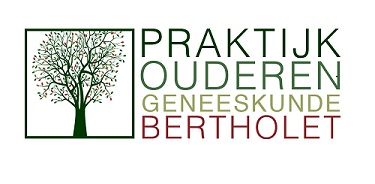 VACATURE Zij zoekt een verpleegkundige ouderenzorg niveau 5 voor 16-24 uur ter aanvulling van het huidige teamKernfuncties:Diagnostiek: Je maakt inventarisatie van de patiënt. Onderdelen: 
huisbezoeken; specifiek krijgen van hulpvraag van huisarts en ouderen; dossieranalyse; inventariseren van problemen en behoeften op de 5 domeinen (somatisch, ADL, maatschappelijk, psychisch, communicatief).
Je kunt een beknopt behandelplan opstellen met problemen, doelen en acties. Je kunt je behandeldoel SMART formuleren.
Je bent in staat tot adequate triage om vragen te geleiden naar de juiste hulpverlener of instantie.Behandeling: Je hebt basale kennis van normale veroudering en van de meest voorkomende ziektebeelden bij ouderen. Je kunt een beknopte samenvatting geven van resultaten onderzoek en behandeling.
Je coördineert en communiceert met alle betrokkenen, professioneel en persoonlijk, zodat een samenhangend steun- en behandelsysteem wordt gevormd. Je kunt mantelzorgondersteuning geven.Je kunt de zorg coördineren en de bijdragen van afzonderlijke disciplines monitoren.
Je kunt een netwerk van voor ouderenzorg relevante zorg- en dienstverleners opbouwen en onderhouden.Ontwikkeling: de praktijk ouderengeneeskunde is in opbouw. Rol, taken, praktijkvoering, onderzoek, evaluatie en inbedding in de eerste lijn zijn nog in ontwikkeling. De verpleegkundige draagt bij aan dit ontwikkelingsprocesCompetenties:werkervaring en afgeronde opleiding als verpleegkundige of gespecialiseerd verpleegkundige,
BIG geregistreerdaantoonbare ervaring met ouderenzorg op niveau van de ouderenverpleegkundigeflexibiliteit en humor zijn belangrijkempatisch en geduldig, krachtdadig en een doorzetterstressbestendig, zelfstandig en een teamplayerin staat tot geven en ontvangen van feedbackweet wat zij of hij kan en kent de grenzen van de eigen deskundigheid en functionerenplezier in verandering en chaos, ordenend vermogen; in staat tot structurerenInformatie en solliciteren:

Salaris volgens functiegroep 8 of 9, CAO-Gezondheidscentra. 
Op basis CAO 2010-1april 2011 min. € 2.153,95 max. € 3.316,03 bij fulltime dienstverband. 
Het dienstverband is voorlopig tot 1 juni 2014. 
Meer informatie bij: Henriëtte Kodde, (026) 369 00 43. 
Uw brief met CV, t.a.v. Jolanda Konings, graag voor woensdag 19 juni 2013 mailen naar:
info@praktijkouderengeneeskunde.nl 

De gesprekken vinden plaats op vrijdag 21 en maandag 24 juni 2013